Publicado en Madrid el 15/01/2020 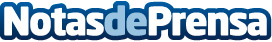 Todo el empleo asalariado creado en 2019 ha sido de carácter indefinido mientras ha caído el temporal, según AdeccoEn los últimos doce meses reflejados en la EPA, el número de ocupados en nuestro país ha aumentado en 346.300 personas (+1,8%). Si se separan los empleos en dos grandes categorías, asalariados y no asalariados, se aprecia que la totalidad de los puestos de trabajo creados en estos doce meses ha sido del primer tipo. En efecto, el número de asalariados ha tenido un incremento interanual de 356.400 personas (+2,2%), al mismo tiempo que el de no asalariados ha disminuido en 8.800 (-0,3%)Datos de contacto:Adecco914325630Nota de prensa publicada en: https://www.notasdeprensa.es/todo-el-empleo-asalariado-creado-en-2019-ha Categorias: Nacional Sociedad Emprendedores Recursos humanos http://www.notasdeprensa.es